Приказ от 21.09.2017года № 60 «а» «О назначении ответственного за тревожную кнопку» 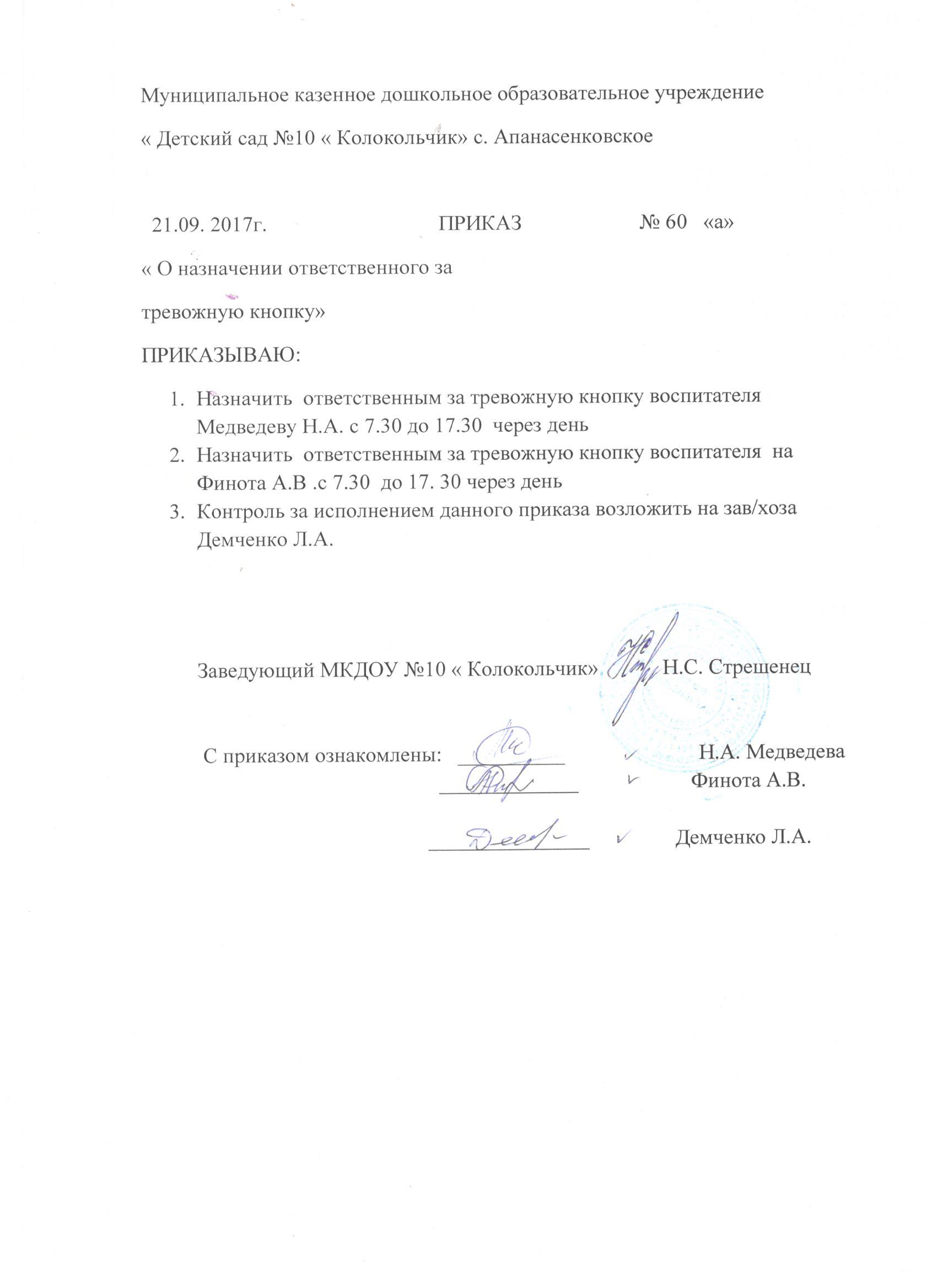 